Colegio Providencia					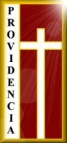 Del sagrado corazón						Temuco                                                 HORARIO DE CLASES ONLINECURSOPROFESORA JEFECURSOPROFESORA JEFE2° BASICO A2° BASICO A2° BASICO ACURSOPROFESORA JEFECURSOPROFESORA JEFESrta: Estefania SantanaSrta: Estefania SantanaSrta: Estefania SantanaLUNESMARTESMIERCOLESJUEVESVIERNES9:00-9:45MATEMATICA9:00-9:459:00-9:45MATEMATICA10:00-10:4510:00-10:45HISTORIA/CIENCIASSemana por medio10:00-10:45E.FISICACada 15 dias10:00-10:4511:00-11:45LENGUAJE11:00-11:45LENGUAJE12:00-12:45INGLESCada 15 días14:00-14:45ORIENTACIONCada 15 días